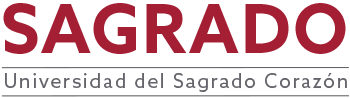 SYLLABUSTITLE: 	General Psychology CODE:	PSI 201PREREQUISITE:	N/ACREDITS:	3 credits | 45 contact hours | 1 termDESCRIPTIONThis course is an approach to the fundamental topics of Psychology as a scientific discipline that explains the construction of the psychological object. The course discusses the various categories of analysis and the main debates of contemporary psychology. It also emphasizes, from the various currents of psychological thought, on the discussion of the biopsychosocial context that serves as the basis for the development of the discipline. Likewise, the course critically approaches the understanding of the philosophical, epistemological, and methodological bases of the discipline. The course encompasses the importance of assuming a critical stance of professional commitment in the face of conditions of oppression and social inequality.JUSTIFICACIÓNThis course aims to address the current discussions within and from the discipline in relation to the other Social Sciences. It is important that students approach these debates in order to know and understand the role that Psychology has assumed in its socio-historical evolution. Likewise, the course is fundamental to situate students within a multidimensional view of what comprises the study of psychology allowing them to know their role within the workplace and the ethical aspects of professional practice.COMPETENCESThe course develops the following competences in students:Critical questioning CommunicationOBJECTIVESAfter completion of the course, students will be able to:Understand the constitution of the object of study of Psychology in its historical evolution.Know the ethical principles and legislation that legitimize the practice of the profession.Recognize the biopsychosocial dimension of the human being.Explain the theoretical basis of emotions and motivation.Understand the historical trends, dilemmas, and controversies of learning.Critically analyze the theoretical models that define personality.Deconstruct the vision of traditional models of psychopathology. Discuss current theoretical debates in Social Psychology.CONTENTSPsychology and SciencePsychology: ideology or science?Definition of Psychology’s object of studyThe traditional notion of Science: Critique of the Cartesian ParadigmHistorical trajectory of the discipline’s developmentStructuralismFunctionalismPsychoanalysisBehaviorism GestaltHumanismCognitivismCritical perspectiveAreas of expertiseClinicalPsychological counseling SocialCommunitarianIndustrial organizationalPhysiologicalExperimentalSchoolAcademic researchOthers Research methods and techniques in PsychologyHistorical debates: Does the rupture between quantitative and qualitative paradigms exist?Paradigms and the search of explanations of realityQuantitative paradigmQualitative paradigmEthical aspects of psychological research in Puerto RicoPsychobiological bases of the human beingTheoretical approaches to psychobiological bases: Mechanistic or linear, evolutionary, systemic, and organic models Inclusion of holographic and chaos models, and the notion of fractalsMind/body: Critique of the Cartesian paradigm Application aspectsPsychobiology and addictions PharmacotherapyAltered states of consciousnessStress and anxietyMeditation and relaxation techniques Motivation and emotionDefinition of basic conceptsBody homeostasis Sexual motivation and evolutionary bases Sexual response cycleMyths around human sexuality and gender constructionDimensions of the emotional response (quadripartite character): subjective, biological, functional, and expressive Theoretical explanations: biological, cognitive, and the approach of the two systems Emotional expression: verbal and non-verbal Learning and cognitionDefinition of basic concepts: learning, cognition, and individual and cultural differences Learning dilemmas and controversies Important historical tendencies Associationist learning: classic and operant conditioning Operant or Skinnerian conditioningSocial-cognitive learning theory Insight learningApplications of learning principlesPersonality Definition of the constructCritical analysisTheoretical models Psychopathology Definition of conceptsNormality Maladaptive behaviorsTheoretical modelsCritical analysis of the traditional construction of psychopathology Social psychology Social perception Impressions formation and management Current theoretical debates in social psychology Constructionism vs. essentialism METHODOLOGYThe following strategies from the active learning methodology are recommended:Flipping classroomDiscussion Analysis of readings and videos Reflection exercisesInterviews ConferencesSeminariesConcept mapsOral presentationsResearch projectCollaborative learningEVALUATIONPartial assignments	15%Compositions	30%Oral presentations	30%Final Project or exam	25%TOTAL	100%LEARNING ASSESSMENT The institutional assessment rubric is applied to the course’s core activity.BIBLIOGRAPHYAlbizu -Miranda, C., Matlin, N. (1967). La psicología en Puerto Rico: Apuntes sobre el estado de un arte. Revista de Ciencias Sociales. XI, 1, 71-80. https://rcsdigital.homestead.com/files/Vol_XI_Nm_1_1967/Albizu-Miranda_y_Matlin.pdf Bandura, A. (1994). Self‐efficacy. John Wiley & Sons, Inc.Roca de Torres, I., Boulon, F. (2016). Formación en Psicología en Puerto Rico: historia, logros y retos. Revista Puertorriqueña de Psicología, 27(2),230-241. https://www.redalyc.org/articulo.oa?id=233247620003 Boulon-Díaz, F. (2006). La Psicología como profesión en Puerto Rico: desarrollo y nuevos retos. Revista Puertorriqueña de Psicología, 17, 215-240. https://www.redalyc.org/articulo.oa?id=233222863014 Cloninger, S. (2013). Theories of personality: Understanding persons (6th. ed.). Pearson. Davis, P. M. (2014). Cognición y aprendizaje: Reseña de investigaciones realizadas entre grupos etnolingüísticas minoritarias (2nd. ed.). SIL International. Ekman, P. (2012). El rostro de las emociones. Ámbito Personal.Feldman, R. S. (2018). Psicología con aplicaciones de países de América Latina. (12th ed.). McGraw Hill.Fontes de Gracia, A. M. (2018). Introducción a la psicología. UNE. Hernández-Samperini, R., Fernández-Collado, C., & Baptista-Lucio, P. (2014). Metodología de investigación. (6th. ed.). McGraw Hill. Gobierno de Puerto Rico, Junta Examinadora de Psicólogos de Puerto Rico. (2013). Reglamento General de Psicólogos de Puerto Rico y Normas Éticas de la Profesión. http://app.estado.gobierno.pr/ReglamentosOnLine/Reglamentos/8333.pdf Lazarus, R. S. (2006). Estrés y emoción. Manejo e implicaciones en nuestra salud. Desclee de Brouwer.Lucca-Irizarry, N., Berríos-Rivera, R. (2009). Investigación cualitativa: fundamentos, diseños y estrategias. Ediciones SM. Marqués, J. V. (1992). No es natural. Para una sociología de la vida cotidiana. http://campus.belgrano.ort.edu.ar/educacionjudia/repositorioarchivo/256709/-no-es-natural-joseph-vincent-marques Morris C. G., Maisto, A. A. (2013). Introducción a la psicología. Pearson Education.Myers, D.G., Twenge, J. (2018). Social Psychology. (13th ed.). McGraw Hill.Reeve, J. (2010). Motivación y emoción (5th ed.). McGraw-Hill Interamericana.Santamaría, C. (2018). Historia de la psicología. Ariel Ciencias Sociales. ELECTRONIC RESOURCEhttps://universodeemociones.com/ For more information resources related to the course’s topics, access the library’s webpage http://biblioteca.sagrado.edu/ REASONABLE ACCOMMODATION For detailed information on the process and required documentation you should visit the corresponding office. To ensure equal conditions, in compliance with the ADA Act (1990) and the Rehabilitation Act (1973), as amended, any student in need of reasonable accommodation or special assistance must complete the process established by the Vice Presidency for Academic Affairs.ACADEMIC HONESTY, FRAUD, AND PLAGIARISM Any student who fails to comply with the Honesty, Fraud, and Plagiarism Policy is exposed to the following sanctions: receive a zero in the evaluation and/or repetition of the assignment, an F(*) in the course, suspension, or expulsion as established in the document Política de Honestidad Académica (DAEE 205-001) effective in August 2005.All rights reserved | Sagrado | August 2020 | Translated May 2022